附件1：河北省具备中等学历层次幼儿教育类专业办学资质学校名单 石家庄市学前教育中等专业学校 石家庄市职业技术教育中心 石家庄市艺术职业学校 石家庄市第一职业中专学校 石家庄职业技术学院附属中等专业学校 承德幼儿师范学校 围场满族蒙古族自治县职业技术教育中心 兴隆县职业技术教育中心 承德县综合职业技术教育中心 丰宁满族自治县职业技术教育中心 张家口市职业技术教育中心 宣化县职业技术教育中心 阳原县职业技术教育中心 宣化科技职业学院 张北县职教中心 秦皇岛市中等专业学校 秦皇岛市旅游中专学校 唐山师范学院玉田分校 唐山市职业教育中心 三河市职业技术教育中心 固安县职业中学 廊坊市职业技术教育中心 保定市女子职业中专学校 涞水县职业技术教育中心 蠡县启发职业技术教育中心 涿州市职业技术教育中心 曲阳县职业技术教育中心 泊头职业学院 青县幼儿师范学校 沧州市职业技术教育中心 黄骅市职业技术教育中心 衡水市职业技术教育中心 衡水科技工程学校 邢台市职业技术教育中心 南宫市职业技术教育中心 威县职业技术教育中心 沙河市综合职教中心 邢台现代职业学校 邯郸学院 邯郸学院武安分院 邯郸学院曲周分院 邯郸学院大名分院 邯郸市职教中心 石家庄工程技术学校 河北经济管理学校附件2：各县市区确认点教育行政部门咨询电话、体检医院：附件3：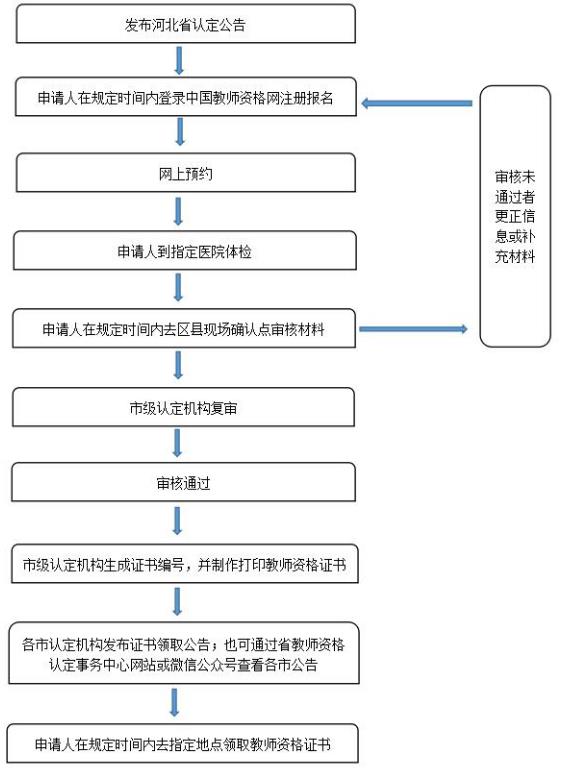 确认点确认点咨询电话体检医院信都区教育局0319-2290868邢台市三院、邢台医专第二附属医院襄都区教育局0319-6779921邢台市三院、邢台医专第二附属医院沙河市教育局0319-8915106沙河市人民医院临城县教育局0319-7191168临城县医院、中医院内丘县教育局0319-6867798内丘县人民医院、中医院柏乡县教育局0319-7699010柏乡县中心医院隆尧县教育局0319-6759872隆尧县医院任泽区教育局0319-7527873任县人民医院南和区教育局0319-3781661南和县人民医院宁晋县教育局0319-5802706宁晋县中西医结合医院南宫市教育局0319-5260002南宫市长城医院巨鹿县教育局0319-4326040巨鹿县医院新河县教育局0319-4786176新河县医院广宗县审批局0319-7361169广宗县医院平乡县教育局0319-7861509平乡县中西医结合医院威县教育局0319-6156932威县人民医院临西县教育局0319-8566252临西县人民医院清河县教育局0319-8169065清河县医院开发区社会事务局0319-5909677邢台市三院、邢台医专第二附属医院